２月１０日（金）日本惣菜協会 関西支部セミナー　申込書日本惣菜協会　事業推進チーム　田中・村瀬宛　大変恐縮ですが、１月２７日（金）までに、ＦＡＸまたはメールで申込願います。（FAX：03-3263-1325 / Email: souzai-info@nsouzai-kyoukai.or.jp）御社名：　　　　  　　　　　　　　　　　　　　　　　　　　　　　ＴＥＬ：　　　　　　　　　　　　ＦＡＸ：　　　　　　　　　　　　《出席者名簿》　　　　　　　　　　　　　　　　　※出席は○、欠席は×をご記入ください※現在惣菜管理士を受講中の方はお申込方法が異なります。申込方法につきましては、マイページまたは郵送書類（マイページ不要届提出者）の案内をご確認下さい。【会場地図】　ホテルモントレ大阪　※JR「大阪」駅 桜橋出口から徒歩約5分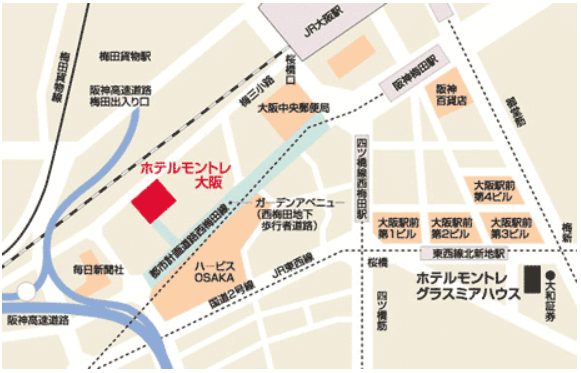 （HP）所属・お役職お名前セミナー※懇親会※